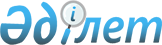 Шри-Ланка Демократиялық Социалистiк Республикасына iзгiлiк көмек көрсету туралыҚазақстан Республикасы Үкіметінің 2004 жылғы 31 желтоқсандағы N 1445 Қаулысы

      2004 жылғы 26 желтоқсандағы жер сiлкiнiсiнiң салдарынан зардап шеккен Шри-Ланка Демократиялық Социалистiк Республикасына iзгілік көмек көрсету мақсатында Қазақстан Республикасының Үкiметi  ҚАУЛЫ ЕТЕДІ: 

 

      1. Қазақстан Республикасы Төтенше жағдайлар министрлiгі: 

      1) 1 және 2-қосымшаларға сәйкес ізгiлiк көмек көрсету үшiн материалдық құндылықтарды мемлекеттiк материалдық резервтен шығарсын және жұмылдыру резервiнiң бронынан алсын; 

      2) Қазақстан Республикасы Сыртқы iстер министрлігімен бiрлесіп, жүктi бiрге алып жүрудi және алушыға берудi қамтамасыз етсiн. 

 

      2. Қазақстан Республикасы Төтенше жағдайлар министрлігi Қазақстан Республикасы Экономика және бюджеттiк жоспарлау министрлiгiмен бірлесіп, Шри-Ланка Демократиялық Социалистiк Республикасына iзгiлiк көмек көрсетуге байланысты материалдық құндылықтардың құнын өтеу және оларды автомобиль және авиация көлiгімен тасымалдау үшiн 2005 жылға арналған республикалық бюджетте табиғи және техногендік сипаттағы төтенше жағдайларды жоюға және өзге де күтпеген шығыстарға көзделген Қазақстан Республикасы Үкiметiнің резервiнен қаражат бөлу туралы шешiмнің жобасын енгiзсiн. 

 

      3. Қазақстан Республикасы Көлiк және коммуникация министрлiгi iзгiлiк көмек жүгін: 

      1) автомобиль көлігімен материалдық құндылықтарды сақтау пункттерінен Қарағанды қаласының әуежайына дейiн; 

      2) Қарағанды қаласының әуежайынан Шри-Ланка Демократиялық Социалистiк Республикасы Коломба қаласының әуежайына дейiн жеткiзуді қамтамасыз етсiн. 

 

      4. "Мемлекеттiк сатып алу туралы" Қазақстан Республикасының 2002 жылғы 16 мамырдағы Заңының 21-бабы 1-тармағының 5) тармақшасына сәйкес Қазақстан Республикасының Президентi Іс Басқармасының "Бүркiт" республикалық мемлекеттік кәсіпорны ізгілік көмек көрсету үшiн оларды сатып алудың маңызды стратегиялық мәнi бар материалдық құндылықтарды Қарағанды қаласының әуежайынан Шри-Ланка Демократиялық Социалистiк Республикасы Коломба қаласының әуежайына дейiнгі бағыт бойынша әуе тасымалы жөнiндегi қызметтер көрсетушi болып белгiленсiн. 

 

      5. Қазақстан Республикасы Сыртқы iстер министрлiгi өз құзыретінің шегiнде осы қаулыны орындау жөнiнде қажеттi шаралар қабылдасын. 

 

      6. Осы қаулы қол қойылған күнінен бастап күшіне енедi.       Қазақстан Республикасы 

      Премьер-Министрінің 

      міндетін атқарушы 

Қазақстан Республикасы      

Үкiметiнiң          

2004 жылғы 31 желтоқсандағы  

N 1445 қаулысына       

1-қосымша            Iзгiлiк көметiн көрсетуге арналған материалдық 

құндылықтардың тізбесі       Тары ботқасы 325 грамнан - 80748 физикалық қалбыр 

      Арпа жармасы 325 грамнан - 39492 физикалық қалбыр 

      Кiр сабын 3 тонна 

                                        Қазақстан Республикасы 

                                             Үкiметiнiң 

                                       2004 жылғы 31 желтоқсандағы 

                                            N 1445 қаулысына 

                                               2-қосымша            Iзгілік көмегін көрсетуге арналған дәрi-дәрмектер 

                  мен таңу құралдарының тiзбесi ___________________________________________________________________ 

 P/c|  Материалдық құндылықтардың атауы  |     Саны 

  N |                                    | 

___________________________________________________________________ 

              Дәрi-дәрмектер  1    Анальгин 0,5 N 10 таблеткiде         250 орам 

 2    Анальгин 50% 1,0 мл                  3700 ампула 

 3    Баралгин 5,0 мл ампулада             117 ампула 

 4    Бисептол 0,48 N 20                   377 орам 

 5    Валидол 0,06 N 10                    26 орам 

 6    Глюкоза 40% р-р 20,0 мл-дан 

      ампулада                             4000 ампула 

 7    Глюкоза 5% р-р 400 мл-дан 

      флаконда                             60 флакон 

 8    Дибазол 1% р-р 1,0 мл-дан            2000 ампула 

 9    Димедрол 1% р-р 1,0 мл-дан 

      ампулада                             3000 ампула 

 10   Йод 5% р-р 10 мл-нан флаконда        50 флакон 

 11   Глюконат кальцийi 0,5 мл-дан N 10    500 орам 

 12   Ацетилсалицилдi қышқыл 0,5 N 10      1000 орам 

 13   Коргликон 0,06% р-р 1,0 мл-дан 

      ампулада                             110 ампула 

 14   Мезатон 1% р-р 1,0 мл-дан ампулада   1000 ампула 

 15   Новокаин 0,5% р-р 5,0 мл-дан 

      ампулада                             2000 ампула 

 16   Аммиак 10% 1,0.N 10 ампула           300 коробка 

 17   Гидрохлорид папаверині 

      2,0 мл-дан ампулада                  2000 ампула 

 18   Преднизолон 0,005 N 100              50 орам 

 19   Сульфадимезин 0,5 N 10               217 орам              Антибиотиктер  1    Бензилпенициллин н/с 500 мың 

      бiрлiкте                             100000 флакон 

 2    Г/х доксациклин 0,2 мл-дан N 10      1000 орам 

 3    Левомецитин 0,5 N 10                 1500 орам 

 4    Нистатин 250000 бiрлiкте N 20        60 флакон        Қан және қан алмастырғыштар 

            препараттары  1    Полиглюкин 400 мл-дан флаконда       500 флакон 

 2    Гемодез 400 мл-нан флаконда          500 флакон           Уытсыздандыру құралдары  1    Хлорамин                             90 килограмм              Таңу құралдары  1    Гипс бинтi 3х15                      420 дана 

 2    Марлілi айықтырғыш бинт 10x5         20000 дана 

 3    Марлелi айықтырмайтын бинт 10x5      10000 дана 

 4    Айықтырғыш салфеткалары 45х29        3500 дана 

 5    Мақта-марлелi айықтырғыш 

      жастықша 10х10                       80 дана 

 6    Мақта-марлелi айықтырғыш 

      жастықша 15x15                       1600 дана 

 7    Тығыздалған хирургиялық шұға 

      1,25 N 00                            5000 ампула 

 8    Хирургиялық айықтырғыш шұға N 3      100 ампула 

 9    Хирургиялық айықтырғыш шұға N 6      200 ампула 

 10   Айықтырғыш кетгугi N 4               1000 ампула 

 11   Медицина марлесi                     10000 метр 

 12   Санитарлық тасығыштар                250 дана 

 13   Қан және қан алмастырғыштарды 

      құюға арналған пластикалық жүйе      5000 дана 

___________________________________________________________________ 
					© 2012. Қазақстан Республикасы Әділет министрлігінің «Қазақстан Республикасының Заңнама және құқықтық ақпарат институты» ШЖҚ РМК
				